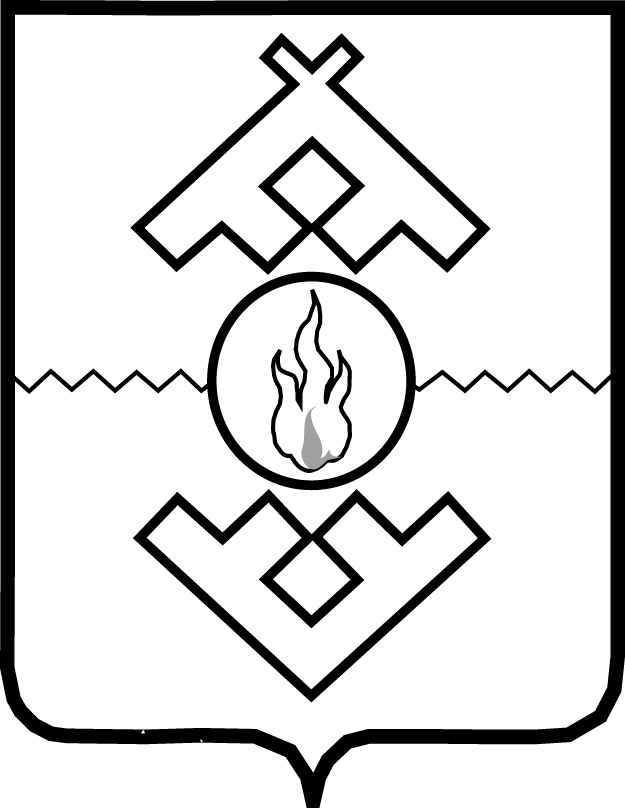 Аппарат Администрации Ненецкого автономного округаПРИКАЗот __ мая 2021 г. № ___г. Нарьян-МарОб утверждении Перечня детализированных мероприятий государственной программы Ненецкого автономного округа «Обеспечение общественного порядка, противодействие преступности, терроризму, экстремизму и коррупции в Ненецком автономном округе» на 2021-2024 годыВ соответствии с пунктом 4 Порядка разработки, реализации и оценки эффективности государственных программ Ненецкого автономного округа, утвержденного постановлением Администрации Ненецкого автономного округа 
от 23.07.2014 № 267-п, ПРИКАЗЫВАЮ:1. Утвердить Перечень детализированных мероприятий государственной программы Ненецкого автономного округа «Обеспечение общественного порядка, противодействие преступности, терроризму, экстремизму и коррупции в Ненецком автономном округе» на 2021–2024 годы согласно Приложению.2. Признать утратившим силу:1) приказ Аппарата Администрации Ненецкого автономного округа 
от 27.03.2020 № 14 «Об утверждении Перечня детализированных мероприятий государственной программы Ненецкого автономного округа «Обеспечение общественного порядка, противодействие преступности, терроризму, экстремизму 
и коррупции в Ненецком автономном округе» на 2019–2022 годы»;2) приказ Аппарата Администрации Ненецкого автономного округа 
от 04.09.2020 № 31 «О внесении изменений в перечень детализированных мероприятий государственной программы Ненецкого автономного округа «Обеспечение общественного порядка, противодействие преступности, терроризму, экстремизму и коррупции в Ненецком автономном округе» на 2019–2022 годы»;3) приказ Аппарата Администрации Ненецкого автономного округа 
от 31.03.2021 № 8 «О внесении изменений в приказ Аппарата Администрации Ненецкого автономного округа «Обеспечение общественного порядка, противодействие преступности, терроризму, экстремизму и коррупции в Ненецком автономном округе» на 2019–2022 годы».3. Настоящий приказ вступает в силу со дня его официального опубликования.Заместитель губернатора Ненецкого автономного округа – руководитель Аппарата АдминистрацииНенецкого автономного округа                                                           А.А. БлощинскийПриложение к приказу Аппарата Администрации Ненецкого автономного округа от __.05.2021 № ____«Об утверждении Переченя детализированных мероприятий государственной программы Ненецкого автономного округа«Обеспечение общественного порядка, противодействие преступности, терроризму, экстремизму и коррупции в Ненецком автономном округе» на 2021-2024 годы»Перечень детализированных мероприятий государственной программы Ненецкого автономного округа«Обеспечение общественного порядка, противодействие преступности, терроризму, экстремизму и коррупции в Ненецком автономном округе» на 2021-2024 годы___________N п/пНаименование подпрограммы, основного мероприятия, детализированного мероприятияОтветственный исполнитель, соисполнитель, участникСрок начала реали-зации меропри-ятияСрок окончания реализации мероприятияОбъем финансирования из окружного бюджета, тыс. руб.Объем финансирования из окружного бюджета, тыс. руб.Объем финансирования из окружного бюджета, тыс. руб.Объем финансирования из окружного бюджета, тыс. руб.Объем финансирования из окружного бюджета, тыс. руб.N п/пНаименование подпрограммы, основного мероприятия, детализированного мероприятияОтветственный исполнитель, соисполнитель, участникСрок начала реали-зации меропри-ятияСрок окончания реализации мероприятияВсего202120222023202412345678910123456789101.Всего по государственной программеВсего по государственной программеВсего по государственной программеВсего по государственной программе68 758,021 747,115 239,715 885,615 885,62.Подпрограмма 1 «Обеспечение общественного порядка и противодействие преступности 
в Ненецком автономном округе»Подпрограмма 1 «Обеспечение общественного порядка и противодействие преступности 
в Ненецком автономном округе»Подпрограмма 1 «Обеспечение общественного порядка и противодействие преступности 
в Ненецком автономном округе»Подпрограмма 1 «Обеспечение общественного порядка и противодействие преступности 
в Ненецком автономном округе»19 732,06 211,14 437,74 541,64 541,62.1.Основное мероприятие «Повышение эффективности профилактики правонарушений»Аппарат Администрации Ненецкого автономного округа; 
ДЗТ и СЗН НАО;Департамент цифрового развития НАО;
ГКУ НАО «ОСЗН»; 
КУ НАО «НИАЦ»;
КУ НАО «СМТО»2018202412 604,04 429,12 655,72 759,62 759,62.1.1.Техническое обслуживание Аппаратно-программного комплекса «Безопасный город»Аппарат Администрации Ненецкого автономного округа;Департамент цифрового развития НАО;КУ НАО «НИАЦ»;2019202412 372,04 371,12 597,72 701,62 701,62.1.2.Выплата вознаграждения за добровольную сдачу незаконно хранящегося оружия, боеприпасов, взрывчатых веществ 
и взрывных устройствДЗТ и СЗН НАО;ГКУ НАО «ОСЗН»20182024232,058,058,058,058,02.2.Основное мероприятие «Создание региональных сегментов и инфраструк-
туры комплексной реабилитации и ресоци-ализации отдельных категорий граждан, проживающих на тер-ритории Ненецкого автономного округа»ДЗТ и СЗН НАО201920247 128,01 782,01 782,01 782,01 782,02.2.1.Предоставление гражданам, страдающим наркологическими заболеваниями, сертификатов на оплату услуг по социальной реабилитации и ресоциализацииДЗТ и СЗН НАО201920247 128,01 782,01 782,01 782,01 782,03.Подпрограмма 2 «Повышение безопасности дорожного движения в Ненецком автономном округе»Подпрограмма 2 «Повышение безопасности дорожного движения в Ненецком автономном округе»Подпрограмма 2 «Повышение безопасности дорожного движения в Ненецком автономном округе»Подпрограмма 2 «Повышение безопасности дорожного движения в Ненецком автономном округе»43 580,810 390,810 702,011 244,011 244,03.1.Основное мероприятие «Предупреждение нарушений правил дорожного движения»ДС и ЖКХ НАО;
КУ НАО «Централизованный стройзаказчик»2014202443 580,810 390,810 702,011 244,011 244,03.1.1.Оплата расходов на рассылку постановлений по делам о нарушениях правил дорожного движения, выявленных специальными техническими средствамиДС и ЖКХ НАО;
КУ НАО «Централизованный стройзаказчик»2014202413 981,33 326,33 459,43 597,83 597,83.1.2.Текущее содержание автоматизированных систем фотовидео-фиксации нарушений правил дорожного движенияДС и ЖКХ НАО;
КУ НАО «Централизованный стройзаказчик»2014202429 599,57 064,57 242,67 646,27 646,23.2.Основное мероприятие «Обеспечение безопасного участия детей в дорожном движении»ДОК и С НАО;
ГБУ НАО «Ненецкий региональный центр развития образования»201420240,00,00,00,00,03.2.1.Приобретение и распространение продукции по пропаганде и соблюдению правил дорожного движения для обучающихся первых классовДОК и С НАО;
ГБУ НАО «Ненецкий региональный центр развития образования»201420240,00,00,00,00,03.2.2.Изготовление и распро-странение световозвра-щающих приспособлений в среде дошкольников 
и обучающихся младших классов образовательных организацийДОК и С НАО;
ГБУ НАО «Ненецкий региональный центр развития образования»201420240,00,00,00,00,03.2.3.Проведение регионального этапа конкурса «Безопасное колесо»ДОК и С НАО;
ГБУ НАО «Ненецкий региональный центр развития образования»201420240,00,00,00,00,03.2.4.Участие во Всероссийском этапе конкурса «Безопасное колесо»ДОК и С НАО;
ГБУ НАО «Ненецкий региональный центр развития образования»»201420240,00,00,00,00,03.2.5.Участие во Всероссийском чемпионате по автомногоборьюДОК и С НАО;
ГБУ НАО «Ненецкий региональный центр развития образования»201420240,00,00,00,00,03.2.6.Проведение конкурса на лучшую образовательную организацию по профилактике детского дорожно-транспортного травматизмаДОК и С НАО;
ГБУ НАО «Ненецкий региональный центр развития образования»201620240,00,00,00,00,04.Подпрограмма 3 «Профилактика терроризма и экстремизма в Ненецком автономном округе»Подпрограмма 3 «Профилактика терроризма и экстремизма в Ненецком автономном округе»Подпрограмма 3 «Профилактика терроризма и экстремизма в Ненецком автономном округе»Подпрограмма 3 «Профилактика терроризма и экстремизма в Ненецком автономном округе»4 140,04 140,00,00,00,04.1.Основное мероприятие «Обеспечение антитеррористической защищенности объектов образования и спорта Ненецкого автономного округа»ДОК и С НАО;учреждения осуществляющие образовательную деятельность: 
ГБДОУ НАО «Центр развития ребенка - детский сад «Солнышко»;ГБДОУ НАО «Детский сад «Ромашка»;ГБДОУ НАО «Центр развития ребенка - детский сад «Аннушка»;ГБДОУ НАО «Детский сад «Росток»;ГБДОУ НАО «Центр развития ребенка - детский сад «Сказка»;ГБДОУ НАО «Центр развития ребенка - детский сад «Радуга»;ГБДОУ НАО «Детский сад «Кораблик»ГБДОУ НАО «Детский сад «Семицветик»;ГБДОУ НАО «Центр развития ребенка - детский сад «Гнездышко»;ГБДОУ НАО «Центр развития ребенка - детский сад п. Искателей»;ГБДОУ НАО «Центр развития ребенка - детский сад «Умка»;ГБДОУ НАО «Детский сад с. Нижняя Пеша»;ГБДОУ НАО «Детский сад с. Ома»;ГБДОУ НАО «Детский сад с. Тельвиска»;ГБДОУ НАО «Детский сад п. Хорей-Вер»;ГБДОУ НАО «Детский сад п. Индига»;ГБДОУ НАО «Детский сад п. Каратайка»;ГБДОУ НАО «Детский сад с. Несь»;ГБДОУ НАО «Детский сад п. Нельмин-Нос»; ГБДОУ НАО «Детский сад п. Усть-Кара»;ГБДОУ НАО «Детский сад п. Красное»;ГБДОУ НАО «Детский сад п. Харута»;ГБОУ НАО «Средняя школа N 1 г. Нарьян-Мара с углубленным изучением отдельных предметов имени П.М.Спирихина»;ГБОУ НАО «Средняя школа N 2 г. Нарьян-Мара с углубленным изучением отдельных предметов»;ГБОУ НАО «Средняя школа N 3»;ГБОУ НАО «Средняя школа N 4 г. Нарьян-Мара с углубленным изучением отдельных предметов»; ГБОУ НАО «Средняя школа N 5»;ГБОУ НАО «Ненецкая средняя школа имени А.П.Пырерки»; ГКОУ НАО «Ненецкая специальная (коррекционная) школа-интернат»;ГБОУ НАО «Средняя школа п. Искателей»;ГБОУ НАО «Средняя школа имени В.Л.Аншукова с. Великовисочное»;ГБОУ НАО «Средняя школа п. Индига»;ГБОУ НАО «Средняя школа с. Ома»;ГБОУ НАО «Средняя школа с. Тельвиска»; ГБОУ НАО «Средняя школа п. Хорей-Вер»;ГБОУ НАО «Основная школа с. Шойна»; ГБОУ НАО «Средняя школа п. Красное»;ГБОУ НАО «Средняя школа с. Несь»;ГБОУ НАО «Средняя школа имени А.А.Калинина с. Нижняя Пеша»;ГБОУ НАО «Средняя школа с. Оксино»;ГБОУ НАО «Средняя школа п. Харута»;ГБОУ НАО «Основная школа п. Амдерма»;ГБОУ НАО «Основная школа д. Андег»;ГБОУ НАО «Основная школа п. Каратайка»;ГБОУ НАО «Основная школа п. Усть-Кара»; ГБОУ НАО «Основная школа 
с. Коткино имени Н.Н.Змывалова»;ГБОУ НАО «Основная школа п. Нельмин-Нос»;ГБОУ НАО «Начальная школа-детский сад п. Бугрино» (далее - учреждения, осуществляющие образовательную деятельность);Департамент цифрового развития НАО; КУ НАО «НИАЦ»201420244 140,04 140,00,00,00,04.1.1.Пилотный проект по внед-рению системы контроля и управления доступом в образовательных учреждениях Ненецкого автономного округа в 2021 годуДепартамент цифрового развития НАО;
КУ НАО «НИАЦ»202120214 140,04 140,00,00,00,04.1.2.Проведение заседаний антитеррористической комиссии Ненецкого автономного округаДОК и С НАО201420240,00,00,00,00,04.1.3Профилактика этнического и религи-озно-политического экстремизма, воспитание толерантности среди населения Ненецкого автономного округаДОК и С НАО201620240,00,00,00,00,04.1.4Мероприятия по пропаганде государ-ственных символов, информационное обеспечение в области патриотического воспитанияДОК и С НАО201420240,00,00,00,00,05.Подпрограмма 5 «Профилактика безнадзорности и правонарушений несовершеннолетних в Ненецком автономном округе»Подпрограмма 5 «Профилактика безнадзорности и правонарушений несовершеннолетних в Ненецком автономном округе»Подпрограмма 5 «Профилактика безнадзорности и правонарушений несовершеннолетних в Ненецком автономном округе»Подпрограмма 5 «Профилактика безнадзорности и правонарушений несовершеннолетних в Ненецком автономном округе»1 305,21 005,2100,0100,0100,05.1.Основное мероприятие «Профилактика безнадзорности несовершеннолетних»ДЗТ и СЗН НАО;ГБУ НАО «ЦССУ «Наш дом»;ГБУ НАО «Ненецкий региональный центр развития образования»;ГБУ СОН НАО «Комплексный центр социального обслуживания»201920241 305,21 005,2100,0100,0100,05.1.1.Организация доставки 
и устройство детей-сирот, детей, оставшихся без попечения родителей, детей, нуждающихся 
в помощи государства, 
в соответствующие организацииДЗТ и СЗН НАО;ГБУ НАО «ЦССУ «Наш дом»20192024400,0100,0100,0100,0100,05.1.2.Подготовка кандидатов 
в опекуны, приемные родители, усыновителиДЗТ и СЗН НАО;ГБУ НАО «ЦССУ «Наш дом»20192024235,9235,90,00,00,05.1.3.Участие 
во Всероссийском форуме приемных семейДЗТ и СЗН НАО;ГБУ НАО «ЦССУ «Наш дом»2019202489,589,50,00,00,05.1.4.Организация, подготовка и проведение акций, вечеров, праздников 
и других мероприятий для семей и детей, находящихся в социально-опасном положенииДЗТ и СЗН НАО;ГБУ СОН НАО «Комплексный центр социального обслуживания»20192024419,8419,80,00,00,05.2.Основное мероприятие «Профилактика правонарушений несовершеннолетних»ДЗТ и СЗН НАО;ДОК и С НАО;ГБУ СОН НАО «Комплексный центр социального обслуживания»;ГБУ НАО «ЦССУ «Наш дом»;ГБУ НАО «Ненецкий региональный центр развития образования»20192024160,0160,00,00,00,05.2.1.Приобретение психодиагностических методик для оказания психологической помощи несовершеннолетним правонарушителям 
и их семьямДЗТ и СЗН НАО;ГБУ СОН НАО «Комплексный центр социального обслуживания»201920240,00,00,00,00,05.2.2.Семинар для опекунов, попечителей, приемных родителей по профилак-тике правонарушений детей, воспитывающихся в замещающих семьяхДЗТ и СЗН НАО;ГБУ НАО «ЦССУ «Наш дом»20192024160,0160,00,00,00,05.2.3.Проведение конкурса методических разработок, программ, проектов, направленных 
на профилактику безнадзорности 
и правонарушений несовершеннолетних 
в образовательных организацияхДОК и С НАО;ГБУ НАО «Ненецкий региональный центр развития образования»201920240,00,00,00,00,05.3.Основное мероприятие «Информационно-методическое обеспечение профилактики безнадзорности 
и правонарушений несовершеннолетних»Аппарат Администрации Ненецкого автономного округа;Департамент цифрового развития НАО;ГБУ НАО «Ненецкая ТРК»201920240,00,00,00,00,05.3.1.Организация работы по изготовлению 
и размещению социальной рекламыАппарат Администрации Ненецкого автономного округа;Департамент цифрового развития НАО;ГБУ НАО «Ненецкая ТРК»201920240,00,00,00,00,0